ArbeitsblattKinderRechte - Die Auflistung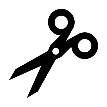 Auf dieser Seite werden die 11 Rechte von Kindern und Jugendlichen der Kinderrechtskonvention aufgelistet. Diese wurde von fast allen Ländern, auch von Österreich, unterschrieben. Schneiden Sie die 11 Rechte bitte einzeln aus. Danach sammeln Sie die Zettel in einem Behälter. Am besten bilden Sie in der Klasse kleine Gruppen mit jeweils 2 oder 3 Personen. Jede Gruppe zieht aus dem Behälter einen Zettel. Was damit passiert, erklärt das Arbeitsblatt «Rechte verstehen», das Sie auf feel-ok.at/ab-rechte-02 herunterladen können.Das Recht auf GleichbehandlungDas Recht auf eine StaatszugehörigkeitDas Recht auf VersorgungDas Recht auf angemessene Pflege, Behandlung und GesundheitDas Recht auf Bildung und AusbildungDas Recht auf Kontakt zu beiden ElternDas Recht auf Freizeit, Ruhe und SpielDas Recht sich zu informieren, seine Meinung zu äußern, angehört zu werden und sich zu versammelnDas Recht auf Schutz der PrivatsphäreDas Recht auf Schutz vor Gewalt, Ausbeutung und VerfolgungDas Recht behinderter Kinder und Jugendlicher auf besondere Unterstützung, Förderung und Teilhabe an der Gesellschaft